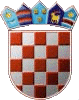 REPUBLIKA HRVATSKAKOPRIVNIČKO-KRIŽEVAČKA ŽUPANIJAOPĆINA SVETI IVAN ŽABNOOpćinski načelnikKLASA: 320-02/23-01/01URBROJ: 2137/19-01/1-23-1Sveti Ivan Žabno, 1. ožujka 2023.Na temelju članka 49. stavka 5. Zakona o poljoprivrednom zemljištu („Narodne novine“ broj 20/18, 115/18, 98/19. i 57/22) i članka 50. Statuta Općine Sveti Ivan Žabno (“Službeni glasnik Koprivničko – križevačke županije ” broj 4/21), općinski načelnik Općine Sveti Ivan Žabno 1. ožujka 2023. godine, Općinskom vijeću Općine Sveti Ivan Žabno podnosi IZVJEŠĆE 	   o utrošku sredstava ostvarenih od zakupa i prodaje poljoprivrednog zemljišta                                 na području Općine Sveti Ivan Žabno u 2022. godiniI.Temeljem članka 49. Zakona o poljoprivrednom zemljištu izvješćujem Općinsko vijeće Općine Sveti Ivan Žabno i Ministarstvo poljoprivrede da je Općina Sveti Ivan Žabno za kalendarsku godinu 2022. godinu ostvarila 249.837,31 kuna prihoda od zakupa i prodaje poljoprivrednog zemljišta u vlasništvu Republike Hrvatske.					   II.Navedena sredstva iz točke I. ovoga Izvješća utrošena su za:Uređenje ruralnog prostora izgradnjom ruralne infrastrukture vezane za poljoprivredu       					 249.837,31 kuna.                III.	Ovo Izvješće podnosi se Općinskom vijeću Općine Sveti Ivan Žabno na usvajanje.									   OPĆINSKI NAČELNIK:									            Nenad Bošnjak